Milé děti, rodiče, prarodiče, vážení občané!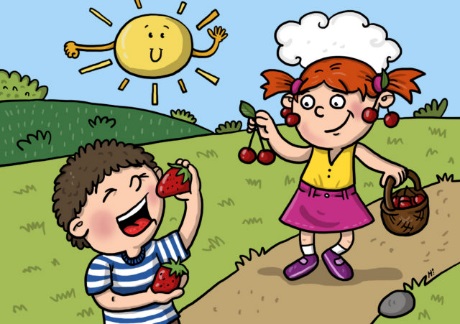 Srdečně Vás zveme na ukončení školního roku pod tradičním názvem„Hurá na prázdniny!“Těšíme se na Vás v pátek 28. 6. 2019 v 17.00 u bývalé školky. Jsou připraveny soutěže, dovednostní stanoviště a táborák s opékáním špekáčků. Další občerstvení lze zakoupit. Dozor nad dětmi vykonávají zákonní zástupci.Pořadatelky ČSŽ, ČČK Rudice. 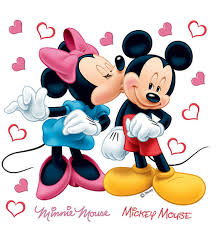 